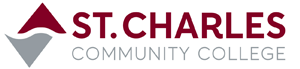 Dear Student,I would like to invite you to apply to the SCC Honors Program!  Please visit stchas.edu/honors for information about our Fall 2021 classes entitled,Honors LIT 271: CHILDREN'S LITERATURE IN CONTEMPORARY CULTURES - This course examines popular children's fiction through the disciplines of history and literature, encouraging students to investigate how the stories of their childhood have helped shape the world around them. Participants will read and analyze children's literature from around the globe by authors from 1900 to present. Fulfills LIT 271 credit. Co-taught by Corey Porter (English) and Grace Moser (History).  Fall 2021, Tues/Thurs: 1-2:15Honors PSY 101: THE PSYCHOLOGY AND POLITICS OF HATE - 	Students will split their time learning about the psychological factors that contribute to the    development of hate within an individual and the political factors that allow these individuals to exercise their hate in groups.  Fulfills PSY 101 credit.  Co-taught by Mitch Harden (Psychology) and Gabe Harper (Political Science).  Fall 2021, Mon/Wed: 11:30-12:45If those classes do not fit your course schedule, Honors students can participate in Honors-contracted courses, in which students propose Honors-level projects in non-Honors courses.  Details about Honors-contracted courses can be accessed at stchas.edu/honorsIn the program, you will be a part of a learning community of high-achieving individuals.  You will get the opportunity to explore unique course topics, and the coursework will deepen your understanding of subjects that are interesting to you. Some highlights of the Honors Program include - Access to early registration – Honors students can register for ALL their classes early, not just Honors. - Participation in interdisciplinary coursework exclusively for Honors students - Honors recognition on your transcript and at graduationThere is NO FEE for participating in the SCC Honors program, and students can take Honors courses at NO EXTRA COST.  Most Honors classes fulfill degree requirements for graduation.  Honors certificate recipients will stand out when applying to transfer institutions.  Our program will put you in a good position to earn transfer scholarships and to gain admission into Honors programs at four-year schools. I hope you will consider applying to the SCC Honors Program. Please visit stchas.edu/honors to download an application.  If you have any questions about the program or the application process, please contact me at honors@stchas.edu or 636.922.8506.Thank you very much for considering this opportunity. Heather RodgersHonors Program DirectorProfessor of English honors@stchas.edu636.922.8506